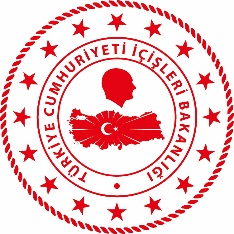 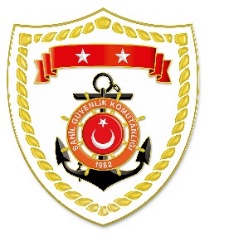 SG Karadeniz Bölge KomutanlığıSG Akdeniz Bölge KomutanlığıS.NUTARİHTESPİTUYGULANAN İDARİ PARA CEZASI MİKTARI (TL)CEZANIN KESİLDİĞİİL/İLÇE-MEVKİİAÇIKLAMA109 Mart 2023Gemi üzerinde birden fazla algarna takımı bulundurmak8.279SAMSUN/TermeToplam 2 işlemde 24.837 TL idari para cezası uygulanmıştır.109 Mart 2023Asgari boy sınırı altında su ürünleri avcılığı yapmak 16.558SAMSUN/TermeToplam 2 işlemde 24.837 TL idari para cezası uygulanmıştır.S.NUTARİHTESPİTUYGULANAN İDARİ PARA CEZASI MİKTARI (TL)CEZANIN KESİLDİĞİİL/İLÇE-MEVKİİAÇIKLAMA109 Mart 2023BAGİS cihaz arızasını bildirmemek11.256MERSİN/Silifke1 işlemde 11.256 TL idari para cezası uygulanmıştır.